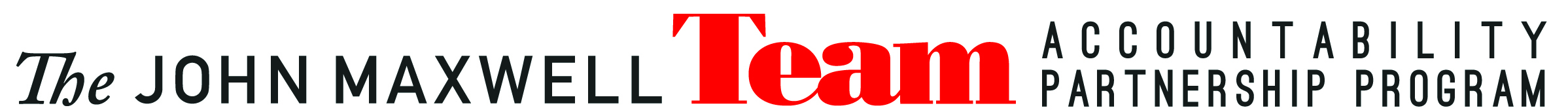 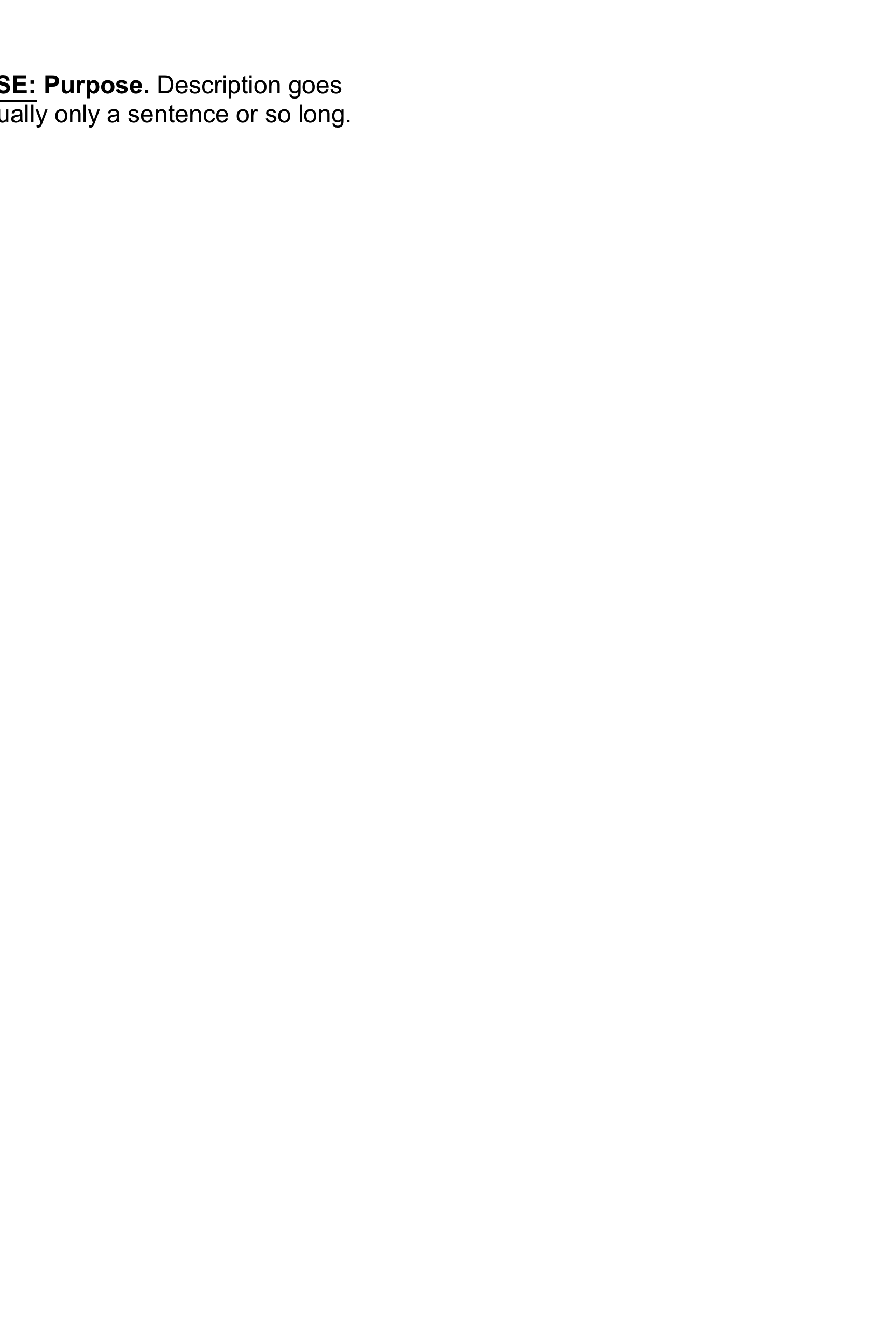 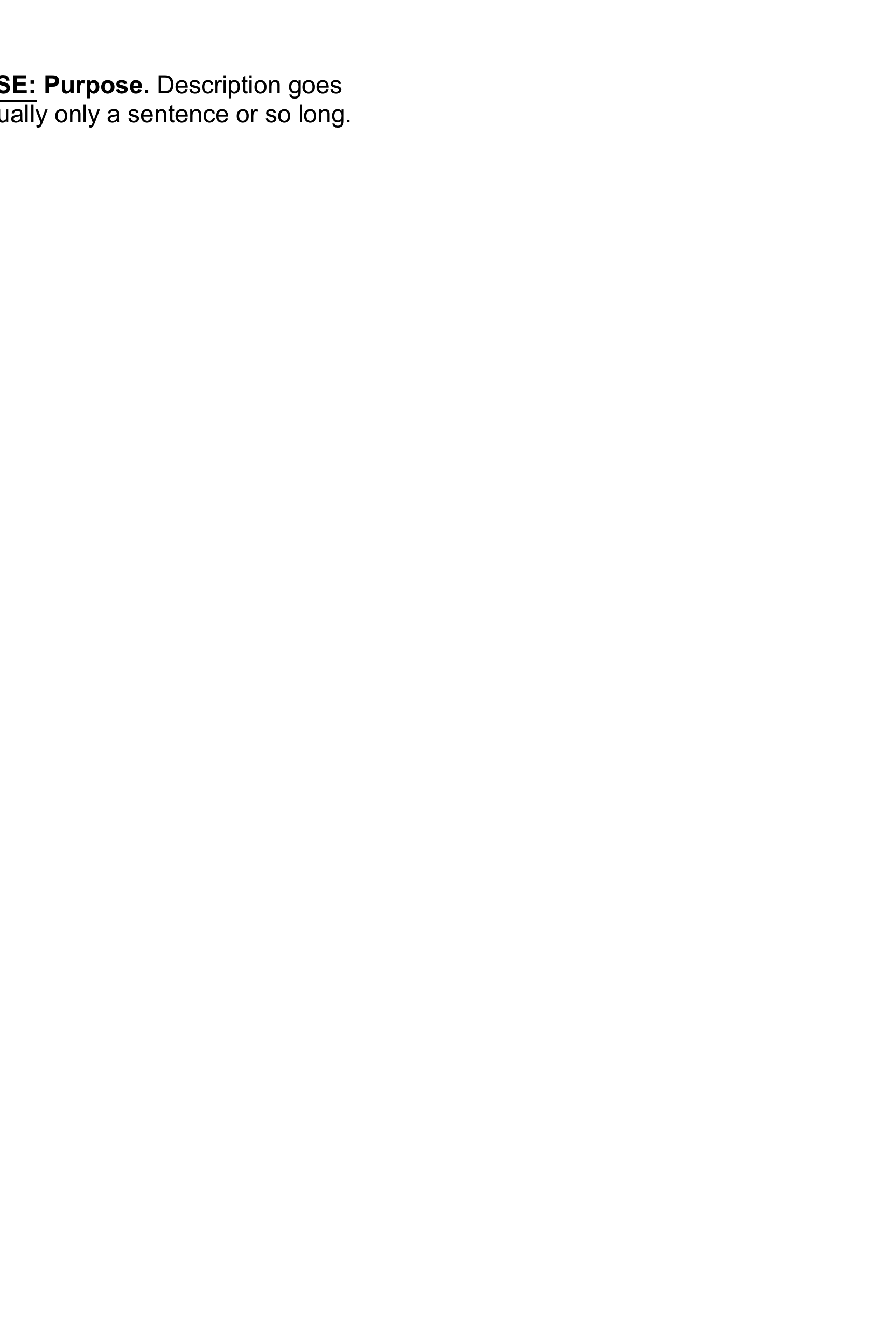  I have completed the Purpose & Vision Worksheet and exchanged it with my partner. (Check box if complete)How can I best help my partner achieve their goals? What should I say/do if my partner does not complete their tasks?     
What is my partner’s strategy for exploring non-accountability issues? (Talking with private coach, utilizing the mentorship program, or other strategy?)  My partner and I agree that all discussions are confidential. (Check box if complete)
      is responsible for calling and initiating each check-in meeting.